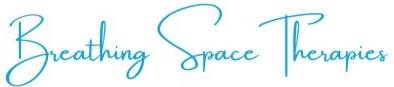 Massage Client Intake and Consent FormPhone _______________________________________________________________  Email ____________________________________________________________Employer ________________________________________________________	Occupation ________________________________________________________How did you hear about us? ______________________________________________ Referred By _____________________________________________In Case of Emergency, Contact _______________________________ Phone ______________________________  Relationship __________________Are you currently under the care of a Physician?	 Yes  NoIf yes, name of Physician and reason ______________________________________________________________________________________________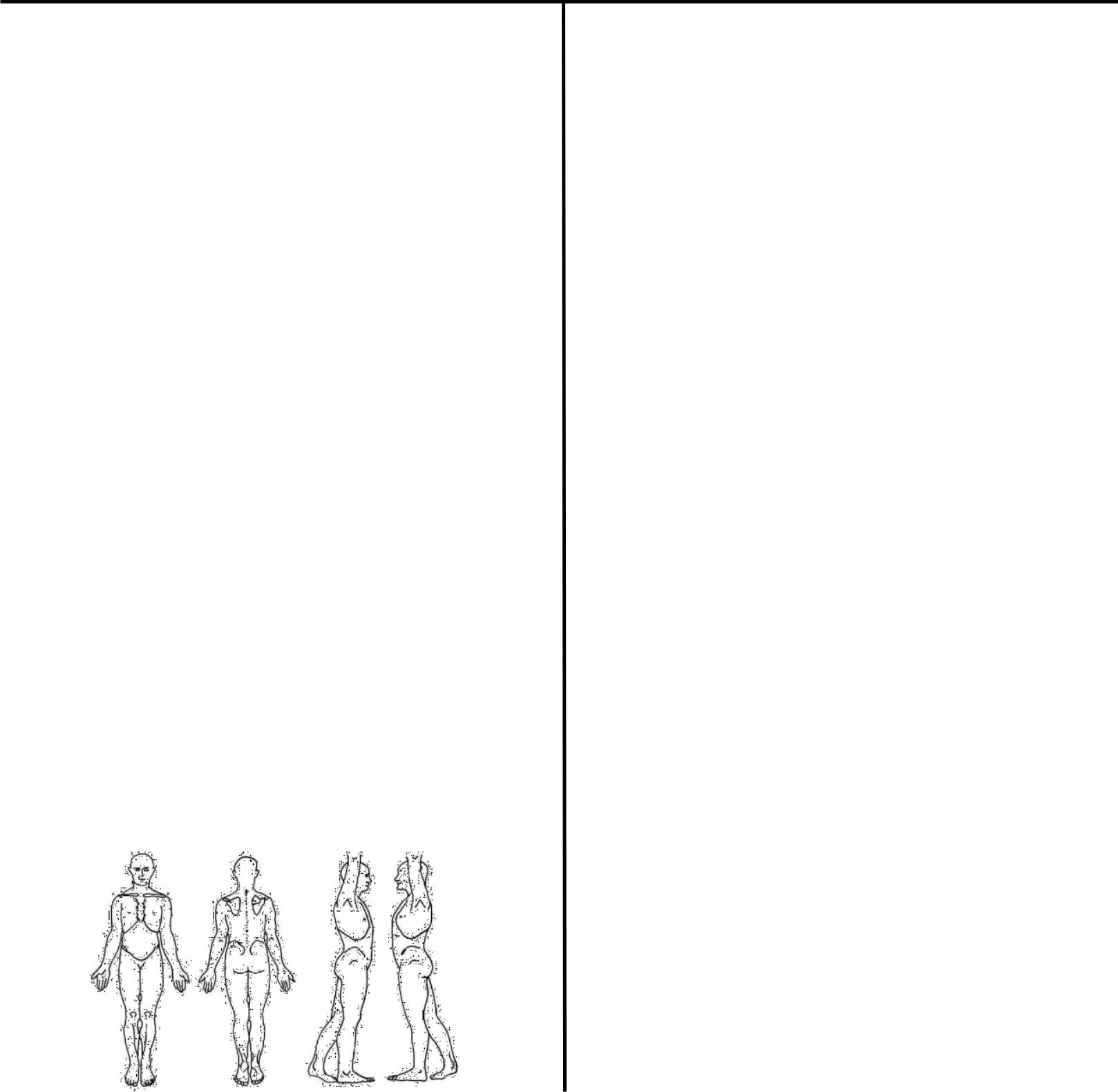 Massage InformationPlease take a moment to carefully answer the following questions. If you have a specific medical condition or specific symptoms, massage may be contraindicated. A referral from your primary care provider may be required prior to services being provided.Have you had a professional massage before?  Yes  NoIf yes, how frequently do you get a massage? ______________________________________________________________________________If yes, do you pressure preference? Specify:  light  medium  firm pressure Other ____________________________________________________What type of massage are you seeking today?Relaxation  Deep Tissue  Therapeutic  SportsPregnancy  Senior  Cupping  Hot StonesOther ___________________________________________________What do you hope to accomplish from today’s massage?_________________________________________________________________What are your common areas of pain or tension? ____________________________________________________________________________________________________________________________________________________Are you aware of any tension holding spots in your body?  Yes  NoIf yes, Circle any specific areas you would like the massage therapist to concentrate on during the session:Medical HistoryAre you currently experiencing any of the following conditions?  Flu or Cold  Inflammation  Fever  Infection Contagious DiseaseDo you suffer from chronic or persistent pain/discomfort? Yes  No   If so, for how long? __________________________Do you know what causes/caused it or when the symptoms seem to get worse or better? __________________________________________Do you see a chiropractor?  Yes  NoIf so, how often? _____________________________________________Are you currently under medical care?  Yes  NoAre you currently taking any prescription medication? Yes  No  If so, name meds and reason ______________________________________________________________________________________________________________________________________________________________________________________________________Please indicate any condition that you have had or currently have: Headaches / Migraines	 Varicose Veins Allergies / Sensitivity	 Currently Pregnant Arthritis / Tendonitis	 Blood Clots Bruise Easily	 Epilepsy / Seizures Cancer / Tumors	 Neck / Back Injuries TMJ Problems	 Diabetes Abnormal Skin Condition	 Paralysis Heart / Circulation Problems	 Fibromyalgia Joint Replacement / Surgery	 Numbness High / Low Blood Pressure	 Sprains, Strains Major Accident	 Recent Injuries Lack Of -or- Reduced Feeling / Sensation________________Explain any condition you have marked above:______________________________________________________________________________________________________________________________________Are there any other health concerns you wish to discuss today?Yes No  	If yes, please describe:________________________Client Consent for TreatmentPlease read carefully and sign below.By signing this consent, I agree that I have stated all conditions that I am aware of and the information is true and accurate to the best of my knowledge. I will inform my health care provider and massage therapist if anything changes in my status. I understand that the massage/bodywork I receive is for the purpose of stress reduction and relief from muscular tension, spasm or pain and to increase circulation. If I experience any pain or discomfort, I will immediately inform my massage therapist so that the pressure and/or methods can be adjusted to my comfort level.I understand that a massage therapist cannot diagnosis illness, disease, or any physical or mental disorders. As such, the massage therapist does not prescribe medical treatment or pharmaceuticals, nor do they perform any spinal or skeletal manipulations. It has been made very clear to me that this massage therapy is not a substitute for medical examinations and/or diagnosis and I understand that it is my responsibility to consult a physician for any ailments I may have.Given the above, I understand that response to treatment varies on an individual basis and that specific results are not guaranteed. I understand that I am receiving massage therapy at my own risk. In the event that I become injured either directly or indirectly as a result, in whole or in part, of the aforesaid massage therapy I hereby hold harmless and release from any liability Amy Wiltgen, L.M.T., as well as any officers, directors, or employees of Breathing Space Therapies LLC for any condition or result, known or unknown that may arise as a consequence of any treatment that I receive. Sexual advances and other verbal or physical conduct of a sexual nature will constitute as sexual harassment and will not be tolerated, resulting in immediate termination of the session and I will be liable for payment of the scheduled treatment.I agree to abide by a 24 hour cancellation notice for any scheduled massage. I understand I may be charged up to the full amount of service for missed appointments or for any cancellations with less than a 24 hour notice. I understand that if I arrive late for an appointment, the session will end at the original scheduled time to prevent penalizing another client. However, if the massage therapist is late, they will fulfill the scheduled massage length or offer a reasonable compensation.I agree that I am of legal age (18 years old) and that if I am not, I agree to have my parent or guardian sign a parental/guardian release form before treatment.Print Name: ________________________________________________________________Signature: __________________________________________________________________Date: __________________________If you are unable to keep your appointment, please give us 24 hours notice.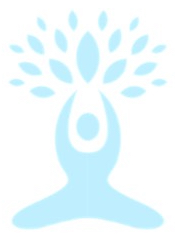 Name ___________________________________________________________   Date of Birth _____________________________  Address _________________________________________________  City _________________________________  State ___________  Zip______________Are you sensitive to fragrances or perfumes?Are you sensitive to fragrances or perfumes?Are you sensitive to fragrances or perfumes? Yes NoDo you have any known allergic reactions?Do you have any known allergic reactions?Do you have any known allergic reactions? Yes NoIf yes, please describe ______________________________________If yes, please describe ______________________________________If yes, please describe ______________________________________If yes, please describe ______________________________________If yes, please describe ______________________________________Do you have sensitive skin? Yes NoDo you exercise regularly? Yes No